Alle Presse-Termine auf einen BlickHinweis: Es sind hier nur diejenigen Termine genannt, die dem Veranstalter vorab mit der Bitte um Veröffentlichung mitgeteilt wurden. Für den Inhalt der jeweiligen Ankündigung ist das Unternehmen verantwortlich. Änderungen vorbehalten.Dienstag, 10.03.2020:PressekonferenzDematic Pressezentrum, 1. OG, Eingang Ost					11:30 – 12:30 UhrDematic ist ein Intralogistik-Innovator, der seit mehr als 200 Jahren intelligente, automatisierte Lösungen für Fertigungs-, Lager- und Vertriebsumgebungen entwickelt, baut und betreut. Das Unternehmen lädt zur Pressekonferenz ein, um vorab über die Innovationen aus seinem Hause zu informieren:Der Einzelhandel befindet sich im Umbruch. Steigende Anforderungen auf Seiten der Kunden und sich verändernde Marktbedingungen beeinflussen vor allem auch die Intralogistik. Die neue Dematic Micro-Fulfillment-Lösung steht in dieser Tradition und untermauert Dematic´s Mission, die Zukunft des Handels voranzutreiben. Rainer Buchmann, CEO, Dematic Central Europe, wird diese Lösung vorstellen. Ein weiteres Highlight ist die Premiere der neuesten Generation des Dematic Multishuttle 2 E, das Dr. Max Winkler, VP Product Development Supply Chain Solutions, präsentieren wird. Mit dem Dematic Pallet Unit Storage Handling (PUSH) wird ein optimiertes System speziell für die Lagerung von Paletten verfügbar. Die Funktionsweise und Vorteile werden von Mortimer von Tschirschky, Director Operational Improvement CE, mit einem spektakulären Video vorgestellt. Aus organisatorischen Gründen bitten wir Sie um eine formlose Anmeldung zur Pressekonferenz per E-Mail an nakunst@sputnik-agentur.de. Bitte beachten Sie, dass die Pressekonferenz teilweise auf Englisch stattfindet.Ansprechpartnerin für Rückfragen:  Jessica Heinz, Marketingleitung, Tel.: +49 (0)172/6598590Dienstag, 10.03.2020:Offizielles Pressegespräch	LogiMAT 2020EUROEXPO Messe- und Kongress-GmbH, Veranstalter LogiMAT 2020	Pressezentrum, 1. OG, Eingang Ost	13:00 – 14:00 UhrDienstag, 10.03.2019:PressekonferenzWeltpremiere Künstliche Intelligenz: LOS Money MiningHeureka Business Solutions GmbH 				Pressezentrum, 1. OG, Eingang Ost					14:15 – 15:00 UhrHeureka ist führender Anbieter im Bereich künstlicher Intelligenz in der Intralogistik. Im Jahr 2019 wurde die Software LOS (Lager-Optimierungs-System) mit dem Besten Produkt ausgezeichnet, ebenso wurde Heureka Finalist beim Deutschen Logistikpreis in Berlin.In den letzten 5 Jahren wurden Systeme und Lösungen gesucht, die das Wachstum abwickeln können. In den kommenden 5 Jahren ist die Cashflow-Optimierung in der Intralogistik der entscheidende Wettbewerbsvorteil.Heureka kombiniert beide Anforderungen in dem neuen Tool „LOS Money Mining“ (LOS MOM). Dieses Tool wird im Rahmen einer Weltpremiere exklusiv der Presse vorgestellt. Dabei können Sie sich auf einen im Kinofilm-Stil gedrehten Film freuen, in dem erklärt wird, wie künstliche Intelligenz funktioniert und welche Märkte das System von Heureka bedient. Die Präsentation wird von Herrn Richard Lessau – bekannt aus der letztjährigen Pressekonferenz – gehalten.Zudem werden Geschäftsleiter der Firmen Siemens, Loxxess und Simon Hegele für Fragen zum Einsatz und zur Zusammenarbeit mit Heureka, aber auch zu künstlicher Intelligenz und Marktentwicklungen allgemein zur Verfügung stehen.Referenten:Richard Lessau, CEO, HeurekaMarcel Breusch, CEO, LoxxessChristoph Ludin, CEO, Simon HegeleMarkus Norda, globaler Logistikverantwortlicher, Siemens Smart InfrastructureVoranmeldung ist erwünscht, spontane Teilnahme ist aber auch willkommen.Bitte unter: presse@heureka-solutions.com; 
Ansprechpartnerin: Nadja NilssonMittwoch, 11.03.2020:Pressefrühstück Toyota Material Handling DeutschlandHalle 7, Stand C21								 8:30 – 9:30 UhrToyota Material Handling Deutschland (TMHDE) lädt zum Start des zweiten Messetages zu einem Presse-Frühstück ein. Bei einem Rundgang über den Stand präsentiert das Unternehmen die neueste Entwicklung einer äußerst kompakten und energieeffizienten Gerätegeneration mit Lithium-Ionen-Antrieb. Dazu informiert Toyota über vernetzte Staplerflotten, die effiziente Automatisierung von Transport- und Lagerprozessen und zeigt aktuelle Kundenanwendungen aus verschiedenen Branchen.Jan Lorenz, Geschäftsführer, TMHDE, und Günter Simonis, Leiter Key Account und Mitglied der Geschäftsleitung, TMHDE, stehen Ihnen exklusiv für Interviews zur Verfügung.Vorabanmeldung zum Presse-Frühstück und Interview-Anfragen bitte bis zum 28.02.2020 unter presse.pr@de.toyota-industries.eu, Ansprechpartner: 
Claudia Signorelli und Holger UrbschatMittwoch, 11.03.2020:PressefrühstückFronius Perfect CharingHalle 10, Stand A10							9:30 – 10:30 UhrFronius Perfect Charging widmet sich auf der LogiMAT den wichtigsten Trendthemen der Branche: Digitalisierung, alternative Antriebstechnologien sowie effiziente und autarke Energieversorgung. Dabei gewährt das Unternehmen einen Blick in die Zukunft der Ladetechnik und präsentiert sich mit nachhaltigen Lade-Lösungen als kompetenter Partner rund um die gesamte Intralogistik.Bei seinem Pressefrühstück zeigt Fronius aufregende Innovationen wie etwa die neueste Generation seiner erfolgreichen Selectiva-Ladegeräte, die Vernetzungslösung Charge & Connect oder seine Möglichkeiten zur Kopplung von Batterieladetechnik und Photovoltaik zu präsentieren. Die Experten stehen im Anschluss gerne für Fragen oder einen Rundgang über den Messestand zur Verfügung. Eine Pressemappe liegt ebenfalls bereit.Anmeldungen bitte bis zum 02.03.2020 über Frau Sonja Pointer, Marketingleitung Business Unit Perfect Charging, E-Mail: pointner.sonja@fronius.com  oder über unsere PR-Agentur, a1kommunikaition Schweizer GmbH an Frau Kirsten Ludwig, 
E-Mail: KLU@a1kommunikation.de Mittwoch, 11.03.2020:PressekonferenzInterroll Group								Pressezentrum, 1.OG, Eingang Ost					11:00 – 12:30 UhrDie Interroll Gruppe ist der global führende Anbieter von Lösungen für den Materialfluss. Interroll beliefert Systemintegratoren und Anlagenbauer mit einem umfassenden Sortiment an plattformbasierten Produkten und Services in den Kategorien „Rollers“ (Förderrollen), „Drives“ (Motoren und Antriebe für Förderanlagen), „Conveyors & Sorters“ (Förderer & Sorter) sowie „Pallet & Carton Flow“ (Fliesslager).Interroll setzt weiter auf Innovationen und treibt seine globale Entwicklung voran. Jens Strüwing, Executive Vice President Products & Technology, gibt einen Ausblick auf die zukunftsweisende Lösungsplattform und die aktuellen Ausbaupläne des Unternehmens.Mit der globalen Markteinführung des neuen High-Performance Crossbelt Sorter (HPCS) zur LogiMAT 2020 erweitert Interroll sein innovatives Portfolio an automatischen Sortierlösungen um ein neues Hochleistungssystem. Aus organisatorischen Gründen bitten wir Sie um eine formlose Anmeldung zur Pressekonferenz per E-Mail an media@interroll.com. Die Konferenz findet auf Deutsch statt. Im direkten Anschluss an die Pressekonferenz sind Gäste ab ca. 11:50 Uhr zum Networking-Lunch mit den Interroll-Managern eingeladen.Mittwoch, 11.03.2020:PresselunchBEUMER GroupHalle 5, Stand A41								11:30 – 12:30 UhrDie BEUMER Group stellt die Neu- und Weiterentwicklungen ihrer Produkte, Systeme und Geschäftsfelder vor – aber auch vielversprechende Start-ups, die der Systemanbieter fördert, um digitale Projekte in die Unternehmensgruppe zu tragen. Beim Presselunch wird der Systemanbieter unter anderem die Firma Codept präsentieren. Die beiden Gründer haben eine Logistikplattform entwickelt, die den Datenaustausch zwischen Händlern und Fulfillment-Dienstleistern deutlich vereinfacht. Als Systemintegrator präsentiert die BEUMER Group zukunftsweisende Produkte aus der Hochleistungs-Sortiertechnik – zum Beispiel den neuentwickelten BG Sorter compact, Die Anlage verspricht mehr Flexibilität auf wenig Stellfläche. Ansprechen möchte die BEUMER Group damit insbesondere Kurier-, Express- und Paketdienste, die auf das steigende Versandaufkommen reagieren müssen. Ein weiteres Thema wird unter anderem auch das flexibel und modular aufgebaute Warehouse Control System sein. Dieses steuert in Echtzeit den kompletten Warenfluss vom Warenein- bis zum Warenausgang. Anmeldungen zum Presselunch und Interview-Anfragen bitte bis zum 02.03.2020 an diePR-Agentur, a1kommunikaition Schweizer GmbH an Frau Kirsten Ludwig, E-Mail: KLU@a1kommunikation.de 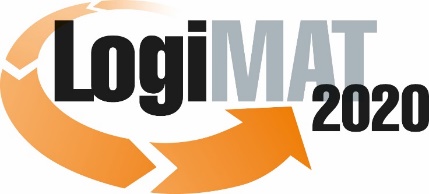 